Tuesday - maths introduction finding 1000 more or less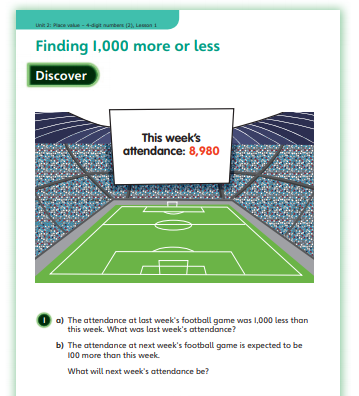 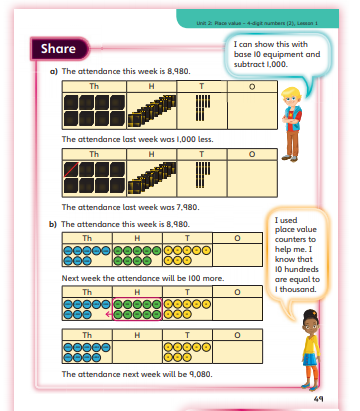 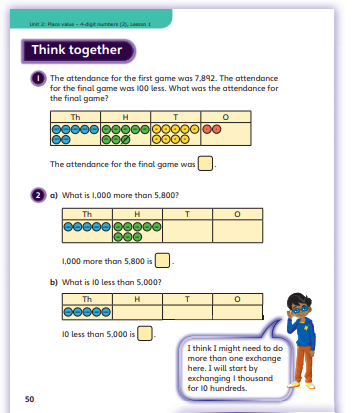 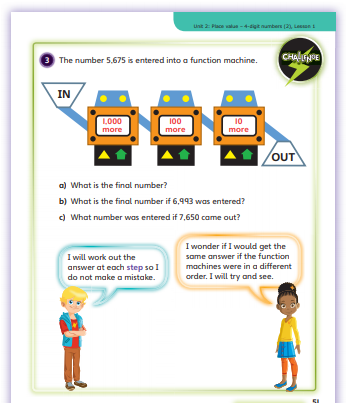 Tuesday – independent activities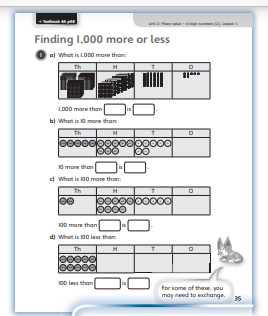 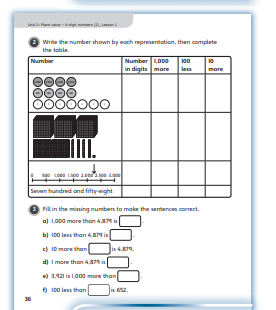 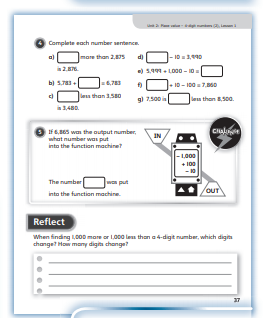 